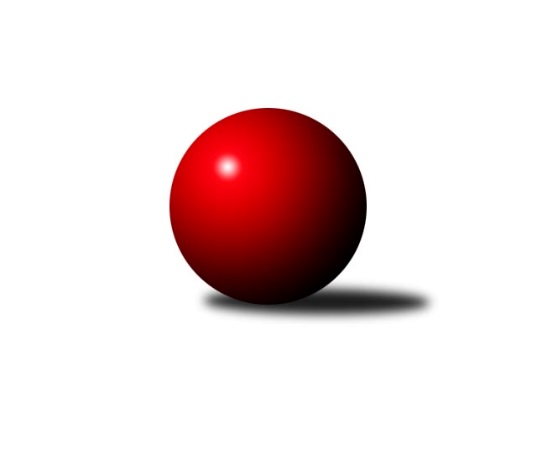 Č.3Ročník 2021/2022	24.5.2024 Okresní přebor Ostrava 2021/2022Statistika 3. kolaTabulka družstev:		družstvo	záp	výh	rem	proh	skore	sety	průměr	body	plné	dorážka	chyby	1.	TJ Sokol Bohumín D	3	3	0	0	16.0 : 8.0 	(21.0 : 15.0)	2449	6	1751	698	62.7	2.	SKK Ostrava C	3	2	0	1	14.0 : 10.0 	(20.5 : 15.5)	2261	4	1612	649	62.7	3.	TJ VOKD Poruba C	3	2	0	1	14.0 : 10.0 	(19.0 : 17.0)	2333	4	1649	684	57.7	4.	TJ Sokol Dobroslavice	1	1	0	0	7.0 : 1.0 	(10.0 : 2.0)	2675	2	1827	848	39	5.	SKK Ostrava B	1	1	0	0	6.0 : 2.0 	(7.0 : 5.0)	2266	2	1595	671	54	6.	TJ Sokol Bohumín E	2	1	0	1	7.0 : 9.0 	(11.0 : 13.0)	2389	2	1686	703	52	7.	TJ Unie Hlubina E	3	1	0	2	10.5 : 13.5 	(15.5 : 20.5)	2277	2	1641	637	68	8.	TJ Michálkovice  B	3	0	0	3	8.0 : 16.0 	(15.5 : 20.5)	2232	0	1591	641	67	9.	TJ Unie Hlubina C	3	0	0	3	5.5 : 18.5 	(12.5 : 23.5)	2359	0	1701	659	75Tabulka doma:		družstvo	záp	výh	rem	proh	skore	sety	průměr	body	maximum	minimum	1.	TJ Sokol Bohumín D	2	2	0	0	11.0 : 5.0 	(15.0 : 9.0)	2371	4	2434	2307	2.	TJ VOKD Poruba C	1	1	0	0	6.0 : 2.0 	(8.0 : 4.0)	2402	2	2402	2402	3.	SKK Ostrava B	1	1	0	0	6.0 : 2.0 	(7.0 : 5.0)	2266	2	2266	2266	4.	TJ Sokol Bohumín E	1	1	0	0	5.0 : 3.0 	(7.0 : 5.0)	2431	2	2431	2431	5.	SKK Ostrava C	2	1	0	1	9.0 : 7.0 	(15.0 : 9.0)	2257	2	2300	2213	6.	TJ Sokol Dobroslavice	0	0	0	0	0.0 : 0.0 	(0.0 : 0.0)	0	0	0	0	7.	TJ Michálkovice  B	1	0	0	1	3.0 : 5.0 	(6.5 : 5.5)	2259	0	2259	2259	8.	TJ Unie Hlubina E	1	0	0	1	3.0 : 5.0 	(6.0 : 6.0)	2453	0	2453	2453	9.	TJ Unie Hlubina C	2	0	0	2	2.5 : 13.5 	(7.5 : 16.5)	2422	0	2436	2408Tabulka venku:		družstvo	záp	výh	rem	proh	skore	sety	průměr	body	maximum	minimum	1.	TJ Sokol Dobroslavice	1	1	0	0	7.0 : 1.0 	(10.0 : 2.0)	2675	2	2675	2675	2.	TJ Sokol Bohumín D	1	1	0	0	5.0 : 3.0 	(6.0 : 6.0)	2527	2	2527	2527	3.	SKK Ostrava C	1	1	0	0	5.0 : 3.0 	(5.5 : 6.5)	2265	2	2265	2265	4.	TJ VOKD Poruba C	2	1	0	1	8.0 : 8.0 	(11.0 : 13.0)	2264	2	2305	2222	5.	TJ Unie Hlubina E	2	1	0	1	7.5 : 8.5 	(9.5 : 14.5)	2285	2	2484	2086	6.	SKK Ostrava B	0	0	0	0	0.0 : 0.0 	(0.0 : 0.0)	0	0	0	0	7.	TJ Unie Hlubina C	1	0	0	1	3.0 : 5.0 	(5.0 : 7.0)	2296	0	2296	2296	8.	TJ Sokol Bohumín E	1	0	0	1	2.0 : 6.0 	(4.0 : 8.0)	2346	0	2346	2346	9.	TJ Michálkovice  B	2	0	0	2	5.0 : 11.0 	(9.0 : 15.0)	2219	0	2248	2189Tabulka podzimní části:		družstvo	záp	výh	rem	proh	skore	sety	průměr	body	doma	venku	1.	TJ Sokol Bohumín D	3	3	0	0	16.0 : 8.0 	(21.0 : 15.0)	2449	6 	2 	0 	0 	1 	0 	0	2.	SKK Ostrava C	3	2	0	1	14.0 : 10.0 	(20.5 : 15.5)	2261	4 	1 	0 	1 	1 	0 	0	3.	TJ VOKD Poruba C	3	2	0	1	14.0 : 10.0 	(19.0 : 17.0)	2333	4 	1 	0 	0 	1 	0 	1	4.	TJ Sokol Dobroslavice	1	1	0	0	7.0 : 1.0 	(10.0 : 2.0)	2675	2 	0 	0 	0 	1 	0 	0	5.	SKK Ostrava B	1	1	0	0	6.0 : 2.0 	(7.0 : 5.0)	2266	2 	1 	0 	0 	0 	0 	0	6.	TJ Sokol Bohumín E	2	1	0	1	7.0 : 9.0 	(11.0 : 13.0)	2389	2 	1 	0 	0 	0 	0 	1	7.	TJ Unie Hlubina E	3	1	0	2	10.5 : 13.5 	(15.5 : 20.5)	2277	2 	0 	0 	1 	1 	0 	1	8.	TJ Michálkovice  B	3	0	0	3	8.0 : 16.0 	(15.5 : 20.5)	2232	0 	0 	0 	1 	0 	0 	2	9.	TJ Unie Hlubina C	3	0	0	3	5.5 : 18.5 	(12.5 : 23.5)	2359	0 	0 	0 	2 	0 	0 	1Tabulka jarní části:		družstvo	záp	výh	rem	proh	skore	sety	průměr	body	doma	venku	1.	TJ Sokol Bohumín E	0	0	0	0	0.0 : 0.0 	(0.0 : 0.0)	0	0 	0 	0 	0 	0 	0 	0 	2.	TJ Michálkovice  B	0	0	0	0	0.0 : 0.0 	(0.0 : 0.0)	0	0 	0 	0 	0 	0 	0 	0 	3.	TJ Sokol Dobroslavice	0	0	0	0	0.0 : 0.0 	(0.0 : 0.0)	0	0 	0 	0 	0 	0 	0 	0 	4.	SKK Ostrava C	0	0	0	0	0.0 : 0.0 	(0.0 : 0.0)	0	0 	0 	0 	0 	0 	0 	0 	5.	TJ Sokol Bohumín D	0	0	0	0	0.0 : 0.0 	(0.0 : 0.0)	0	0 	0 	0 	0 	0 	0 	0 	6.	TJ VOKD Poruba C	0	0	0	0	0.0 : 0.0 	(0.0 : 0.0)	0	0 	0 	0 	0 	0 	0 	0 	7.	TJ Unie Hlubina C	0	0	0	0	0.0 : 0.0 	(0.0 : 0.0)	0	0 	0 	0 	0 	0 	0 	0 	8.	TJ Unie Hlubina E	0	0	0	0	0.0 : 0.0 	(0.0 : 0.0)	0	0 	0 	0 	0 	0 	0 	0 	9.	SKK Ostrava B	0	0	0	0	0.0 : 0.0 	(0.0 : 0.0)	0	0 	0 	0 	0 	0 	0 	0 Zisk bodů pro družstvo:		jméno hráče	družstvo	body	zápasy	v %	dílčí body	sety	v %	1.	Petr Kuttler 	TJ Sokol Bohumín D 	3	/	3	(100%)	6	/	6	(100%)	2.	Libor Pšenica 	TJ Michálkovice  B 	3	/	3	(100%)	6	/	6	(100%)	3.	Lubomír Richter 	TJ Sokol Bohumín E 	2	/	2	(100%)	4	/	4	(100%)	4.	Martin Futerko 	SKK Ostrava C 	2	/	2	(100%)	4	/	4	(100%)	5.	Antonín Chalcář 	TJ VOKD Poruba C 	2	/	2	(100%)	3	/	4	(75%)	6.	Oldřich Stolařík 	SKK Ostrava C 	2	/	2	(100%)	3	/	4	(75%)	7.	Lukáš Modlitba 	TJ Sokol Bohumín E 	2	/	2	(100%)	3	/	4	(75%)	8.	Jan Ščerba 	TJ Michálkovice  B 	2	/	2	(100%)	2.5	/	4	(63%)	9.	Veronika Rybářová 	TJ Unie Hlubina E 	2	/	2	(100%)	2	/	4	(50%)	10.	Miroslav Heczko 	SKK Ostrava C 	2	/	3	(67%)	4.5	/	6	(75%)	11.	Hana Zaškolná 	TJ Sokol Bohumín D 	2	/	3	(67%)	4	/	6	(67%)	12.	Jiří Číž 	TJ VOKD Poruba C 	2	/	3	(67%)	4	/	6	(67%)	13.	Václav Kladiva 	TJ Sokol Bohumín D 	2	/	3	(67%)	4	/	6	(67%)	14.	Miroslav Futerko 	SKK Ostrava C 	2	/	3	(67%)	4	/	6	(67%)	15.	Alena Koběrová 	TJ Unie Hlubina E 	2	/	3	(67%)	3	/	6	(50%)	16.	Michal Borák 	TJ Michálkovice  B 	2	/	3	(67%)	3	/	6	(50%)	17.	Roman Klímek 	TJ VOKD Poruba C 	2	/	3	(67%)	3	/	6	(50%)	18.	Oldřich Neuverth 	TJ Unie Hlubina C 	2	/	3	(67%)	2.5	/	6	(42%)	19.	Zdeněk Franěk 	TJ Sokol Bohumín D 	2	/	3	(67%)	2	/	6	(33%)	20.	Libor Mendlík 	TJ Unie Hlubina E 	2	/	3	(67%)	2	/	6	(33%)	21.	Josef Navalaný 	TJ Unie Hlubina C 	1.5	/	3	(50%)	3	/	6	(50%)	22.	Zdeněk Štefek 	TJ Sokol Dobroslavice 	1	/	1	(100%)	2	/	2	(100%)	23.	Václav Rábl 	TJ Sokol Dobroslavice 	1	/	1	(100%)	2	/	2	(100%)	24.	Jiří Koloděj 	SKK Ostrava B 	1	/	1	(100%)	2	/	2	(100%)	25.	Tomáš Polášek 	SKK Ostrava B 	1	/	1	(100%)	2	/	2	(100%)	26.	Miroslav Koloděj 	SKK Ostrava B 	1	/	1	(100%)	2	/	2	(100%)	27.	Ivo Kovařík 	TJ Sokol Dobroslavice 	1	/	1	(100%)	2	/	2	(100%)	28.	Richard Šimek 	TJ VOKD Poruba C 	1	/	1	(100%)	2	/	2	(100%)	29.	Martin Třečák 	TJ Sokol Dobroslavice 	1	/	1	(100%)	2	/	2	(100%)	30.	Miroslav Futerko 	SKK Ostrava C 	1	/	1	(100%)	2	/	2	(100%)	31.	Jan Petrovič 	TJ Unie Hlubina E 	1	/	1	(100%)	1.5	/	2	(75%)	32.	Lumír Kocián 	TJ Sokol Dobroslavice 	1	/	1	(100%)	1	/	2	(50%)	33.	Jaroslav Čapek 	SKK Ostrava B 	1	/	1	(100%)	1	/	2	(50%)	34.	Miroslava Ševčíková 	TJ Sokol Bohumín E 	1	/	2	(50%)	2	/	4	(50%)	35.	Josef Kyjovský 	TJ Unie Hlubina C 	1	/	2	(50%)	2	/	4	(50%)	36.	Helena Martinčáková 	TJ VOKD Poruba C 	1	/	2	(50%)	1	/	4	(25%)	37.	Radek Říman 	TJ Michálkovice  B 	1	/	3	(33%)	3	/	6	(50%)	38.	Jiří Adamus 	TJ VOKD Poruba C 	1	/	3	(33%)	3	/	6	(50%)	39.	František Tříska 	TJ Unie Hlubina E 	1	/	3	(33%)	3	/	6	(50%)	40.	Markéta Kohutková 	TJ Sokol Bohumín D 	1	/	3	(33%)	3	/	6	(50%)	41.	Jaroslav Hrabuška 	TJ VOKD Poruba C 	1	/	3	(33%)	3	/	6	(50%)	42.	Jakub Kožík 	SKK Ostrava C 	1	/	3	(33%)	1	/	6	(17%)	43.	Daniel Herák 	TJ Unie Hlubina E 	0.5	/	2	(25%)	2	/	4	(50%)	44.	René Gazdík 	TJ Sokol Dobroslavice 	0	/	1	(0%)	1	/	2	(50%)	45.	David Mičúnek 	TJ Unie Hlubina E 	0	/	1	(0%)	1	/	2	(50%)	46.	Miroslav Paloc 	TJ Sokol Bohumín D 	0	/	1	(0%)	1	/	2	(50%)	47.	Libor Radomský 	TJ VOKD Poruba C 	0	/	1	(0%)	0	/	2	(0%)	48.	Michaela Černá 	TJ Unie Hlubina C 	0	/	1	(0%)	0	/	2	(0%)	49.	Josef Paulus 	TJ Michálkovice  B 	0	/	1	(0%)	0	/	2	(0%)	50.	Radomíra Kašková 	TJ Michálkovice  B 	0	/	1	(0%)	0	/	2	(0%)	51.	Radmila Pastvová 	TJ Michálkovice  B 	0	/	1	(0%)	0	/	2	(0%)	52.	Andrea Rojová 	TJ Sokol Bohumín E 	0	/	1	(0%)	0	/	2	(0%)	53.	Martin Gužík 	TJ Unie Hlubina C 	0	/	1	(0%)	0	/	2	(0%)	54.	Lubomír Jančar 	TJ Unie Hlubina E 	0	/	1	(0%)	0	/	2	(0%)	55.	František Modlitba 	TJ Sokol Bohumín E 	0	/	1	(0%)	0	/	2	(0%)	56.	Blažena Kolodějová 	SKK Ostrava B 	0	/	1	(0%)	0	/	2	(0%)	57.	Rostislav Hrbáč 	SKK Ostrava B 	0	/	1	(0%)	0	/	2	(0%)	58.	Janka Sliwková 	TJ Sokol Bohumín E 	0	/	2	(0%)	2	/	4	(50%)	59.	Jiří Břeska 	TJ Michálkovice  B 	0	/	2	(0%)	1	/	4	(25%)	60.	Radovan Kysučan 	TJ Unie Hlubina E 	0	/	2	(0%)	1	/	4	(25%)	61.	Vlastimil Pacut 	TJ Sokol Bohumín D 	0	/	2	(0%)	1	/	4	(25%)	62.	Ondřej Valošek 	TJ Unie Hlubina C 	0	/	2	(0%)	1	/	4	(25%)	63.	Filip Országh 	TJ Unie Hlubina C 	0	/	2	(0%)	1	/	4	(25%)	64.	Martin Ševčík 	TJ Sokol Bohumín E 	0	/	2	(0%)	0	/	4	(0%)	65.	Adam Klištinec 	TJ Unie Hlubina C 	0	/	2	(0%)	0	/	4	(0%)	66.	Roman Raška 	TJ Michálkovice  B 	0	/	2	(0%)	0	/	4	(0%)	67.	František Deingruber 	SKK Ostrava C 	0	/	3	(0%)	1	/	6	(17%)Průměry na kuželnách:		kuželna	průměr	plné	dorážka	chyby	výkon na hráče	1.	TJ Unie Hlubina, 1-2	2497	1778	718	59.8	(416.2)	2.	TJ Sokol Bohumín, 1-4	2343	1676	666	66.5	(390.6)	3.	TJ VOKD Poruba, 1-4	2295	1623	672	65.0	(382.6)	4.	SKK Ostrava, 1-2	2263	1589	674	52.5	(377.3)	5.	TJ Michalkovice, 1-2	2262	1624	638	65.5	(377.0)	6.	TJ Sokol Dobroslavice, 1-2	0	0	0	0.0	(0.0)Nejlepší výkony na kuželnách:TJ Unie Hlubina, 1-2TJ Sokol Dobroslavice	2675	3. kolo	Petr Kuttler 	TJ Sokol Bohumín D	503	2. koloTJ Sokol Bohumín D	2527	2. kolo	Ivo Kovařík 	TJ Sokol Dobroslavice	488	3. koloTJ Unie Hlubina E	2484	1. kolo	Václav Rábl 	TJ Sokol Dobroslavice	485	3. koloTJ Unie Hlubina E	2453	2. kolo	Martin Třečák 	TJ Sokol Dobroslavice	459	3. koloTJ Unie Hlubina C	2436	1. kolo	Jan Petrovič 	TJ Unie Hlubina E	449	1. koloTJ Unie Hlubina C	2408	3. kolo	Adam Klištinec 	TJ Unie Hlubina C	445	1. kolo		. kolo	Daniel Herák 	TJ Unie Hlubina E	439	1. kolo		. kolo	Josef Navalaný 	TJ Unie Hlubina C	439	1. kolo		. kolo	Josef Navalaný 	TJ Unie Hlubina C	427	3. kolo		. kolo	Zdeněk Franěk 	TJ Sokol Bohumín D	427	2. koloTJ Sokol Bohumín, 1-4TJ Sokol Bohumín D	2434	3. kolo	Petr Kuttler 	TJ Sokol Bohumín D	462	3. koloTJ Sokol Bohumín E	2431	2. kolo	Hana Zaškolná 	TJ Sokol Bohumín D	452	3. koloTJ Sokol Bohumín E	2346	3. kolo	Miroslava Ševčíková 	TJ Sokol Bohumín E	450	2. koloTJ Sokol Bohumín D	2307	1. kolo	Petr Kuttler 	TJ Sokol Bohumín D	441	1. koloTJ Unie Hlubina C	2296	2. kolo	Lukáš Modlitba 	TJ Sokol Bohumín E	439	2. koloTJ Michálkovice  B	2248	1. kolo	Libor Pšenica 	TJ Michálkovice  B	435	1. kolo		. kolo	Lukáš Modlitba 	TJ Sokol Bohumín E	431	3. kolo		. kolo	Lubomír Richter 	TJ Sokol Bohumín E	418	3. kolo		. kolo	Josef Navalaný 	TJ Unie Hlubina C	408	2. kolo		. kolo	Miroslava Ševčíková 	TJ Sokol Bohumín E	401	3. koloTJ VOKD Poruba, 1-4TJ VOKD Poruba C	2402	3. kolo	Libor Pšenica 	TJ Michálkovice  B	465	3. koloTJ Michálkovice  B	2189	3. kolo	Roman Klímek 	TJ VOKD Poruba C	464	3. kolo		. kolo	Richard Šimek 	TJ VOKD Poruba C	413	3. kolo		. kolo	Helena Martinčáková 	TJ VOKD Poruba C	388	3. kolo		. kolo	Jaroslav Hrabuška 	TJ VOKD Poruba C	387	3. kolo		. kolo	Michal Borák 	TJ Michálkovice  B	386	3. kolo		. kolo	Jiří Adamus 	TJ VOKD Poruba C	380	3. kolo		. kolo	Josef Paulus 	TJ Michálkovice  B	380	3. kolo		. kolo	Jiří Číž 	TJ VOKD Poruba C	370	3. kolo		. kolo	Jiří Břeska 	TJ Michálkovice  B	350	3. koloSKK Ostrava, 1-2TJ Sokol Dobroslavice	2484	1. kolo	Lumír Kocián 	TJ Sokol Dobroslavice	427	1. koloTJ VOKD Poruba C	2305	1. kolo	Roman Klímek 	TJ VOKD Poruba C	421	1. koloSKK Ostrava C	2300	1. kolo	Karel Kuchař 	TJ Sokol Dobroslavice	420	1. koloSKK Ostrava B	2266	2. kolo	Jiří Koloděj 	SKK Ostrava B	420	2. koloSKK Ostrava B	2233	1. kolo	Miroslav Koloděj 	SKK Ostrava B	419	2. koloTJ VOKD Poruba C	2222	2. kolo	Martin Třečák 	TJ Sokol Dobroslavice	416	1. koloSKK Ostrava C	2213	3. kolo	Ivo Kovařík 	TJ Sokol Dobroslavice	414	1. koloTJ Unie Hlubina E	2086	3. kolo	Miroslav Heczko 	SKK Ostrava C	412	1. kolo		. kolo	Jaroslav Čapek 	SKK Ostrava B	409	1. kolo		. kolo	Miroslav Heczko 	SKK Ostrava C	407	3. koloTJ Michalkovice, 1-2SKK Ostrava C	2265	2. kolo	Radek Říman 	TJ Michálkovice  B	410	2. koloTJ Michálkovice  B	2259	2. kolo	Jan Ščerba 	TJ Michálkovice  B	406	2. kolo		. kolo	Miroslav Heczko 	SKK Ostrava C	405	2. kolo		. kolo	Libor Pšenica 	TJ Michálkovice  B	388	2. kolo		. kolo	Martin Futerko 	SKK Ostrava C	388	2. kolo		. kolo	Miroslav Futerko 	SKK Ostrava C	378	2. kolo		. kolo	František Deingruber 	SKK Ostrava C	375	2. kolo		. kolo	Jakub Kožík 	SKK Ostrava C	361	2. kolo		. kolo	Oldřich Stolařík 	SKK Ostrava C	358	2. kolo		. kolo	Michal Borák 	TJ Michálkovice  B	357	2. koloTJ Sokol Dobroslavice, 1-2Četnost výsledků:	7.0 : 1.0	1x	6.0 : 2.0	3x	5.0 : 3.0	2x	3.0 : 5.0	2x	2.0 : 6.0	1x	1.5 : 6.5	1x	1.0 : 7.0	1x	0.0 : 8.0	1x